Viernes24de SeptiembreTercero de PrimariaInglés (ciclo II)Tell me how you feelAprendizaje esperado: Comprende el contenido de un diálogo.Énfasis: Explora expresiones dentro de un diálogo.¿Qué vamos a aprender?Aprenderás algunas frases en inglés, que podrás utilizar cuando platiques con tu familia o con tus amigos, para contarles cómo te sientes. Y no solamente contarles, sino que también tú puedas entender cuando alguien te dice cómo se siente.Antes de empezar recuerda que es normal y natural sentir tristeza, enojo, angustia o preocupación. No siempre tienes que estar feliz. Y más porque estás viviendo situaciones diferentes, como no poder ir a clases todos los días o no poder ver seguido a las personas que quieres. "Tell me how you feel" / Dime cómo te sientes.¿Qué hacemos?Observa con atención, cómo se escriben en inglés las siguientes frases:I'm sad / estoy tristeI'm happy / estoy felizI'm angry / estoy enojada, enojadoI'm worried / estoy preocupada, preocupadoI'm scared / tengo miedoI'm excited / estoy emocionadoRepite cada frase en voz alta para que aprendas a pronunciarlas y saber cuál es su expresión y significado.Dibuja una carita al lado para que represente lo que la frase dice: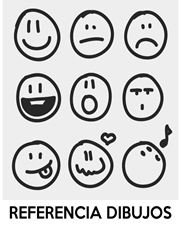 Recuerda que puedes incluir estas frases en inglés en tu vida cotidiana, mientras más las practiques más posibilidades tienes de aprender a expresarlas. El Reto de Hoy:Identifica estas frases que acabas de conocer, con algún momento que hayas vivido durante la semana. Por ejemplo: "I'm sad": Porque no puedo ver a mis amigos en la escuela.“I'm happy": Porque me estoy comiendo un mango.Puedes escribir las frases en tu cuaderno y será más divertido si dibujas, o recortas de algún libro, cuento o revista imágenes que hablen de las frases que acabas de aprender.Si quieres saber un poco más sobre lo que aprendiste hoy, acércate a tu familia y platica con ella, seguro te dirán algo más.¡Buen trabajo!Gracias por tu esfuerzo.